	มกราคม  2565เรื่อง	ขอประชาสัมพันธ์การสมัครเข้าอบรมหลักสูตรการพัฒนาสมรรถนะนักสังคมสงเคราะห์ออนไลน์เรียน  ผู้ว่าราชการจังหวัด ทุกจังหวัดสิ่งที่ส่งมาด้วย 	สำเนาหนังสือมหาวิทยาลัยธรรมศาสตร์ ที่ อว 67.25/003 	ลงวันที่ 17 มกราคม 2565	 จำนวน 1 ชุด 	ด้วยมหาวิทยาลัยธรรมศาสตร์ ขอความร่วมมือประชาสัมพันธ์การสมัครเข้ารับการอบรม “หลักสูตรการพัฒนาสมรรถนะนักสังคมสงเคราะห์ออนไลน์” ประกอบด้วย 6 หลักสูตร ดังนี้ 1) หลักสูตรการดูแลทางสังคมผู้ป่วยแบบองค์รวม (Holistic Care) ระบบบริการสุขภาพปฐมภูมิ สำหรับนักสังคมสงเคราะห์ 
2) หลักสูตรการพัฒนาและการใช้เครื่องมือการประเมินปัญหาทางสังคม Digital platform 3) การจัดการ
รายกรณีผู้ป่วยกลุ่มเปราะบาง 4) หลักสูตรความรู้การดูแลทางสังคมสำหรับผู้ป่วยกลุ่มเปราะบางในระบบบริการสุขภาพปฐมภูมิ สำหรับทีมสุขภาพ 5) หลักสูตรการสร้างภูมิคุ้มกันและเสริมพลังตนเองสำหรับนักสังคมสงเคราะห์ และ 6) หลักสูตร Digital platform & Platform Social Telecare (เครื่องมือการประเมินปัญหาทางสังคมสำหรับผู้ป่วยกลุ่มเปราะบางทางสังคม)	กรมส่งเสริมการปกครองท้องถิ่นพิจารณาแล้ว ขอความร่วมมือจังหวัดแจ้งองค์กรปกครอง
ส่วนท้องถิ่นเพื่อประชาสัมพันธ์การสมัครเข้าอบรมหลักสูตรดังกล่าวให้บุคลากรที่มีความสนใจ โดยสามารถสมัครเข้ารับการอบรมไปยังหน่วยงานผู้จัดอบรมโดยตรง ทั้งนี้ สามารถดาวน์โหลดสิ่งที่ส่งมาด้วยได้ที่เว็บไซต์ https://bit.ly/3IFvTI5 หรือ QR Code ท้ายหนังสือฉบับนี้ 	จึงเรียนมาเพื่อโปรดพิจารณาขอแสดงความนับถือ อธิบดีกรมส่งเสริมการปกครองท้องถิ่น        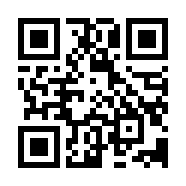 ที่ มท ๐๘๑๙.๒/ว    				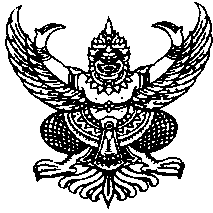 กรมส่งเสริมการปกครองท้องถิ่น
ถนนนครราชสีมา เขตดุสิต กทม. ๑๐๓๐๐ 